Innkalling til kurs I samsvar med kursplanen for 2021, innkaller vi til kurs   FYK 3321 LOKALLAGSKURSSpørsmål om kursets innhold kan rettes til Bente Kampesveen, tlf. 98 05 70 84 eller e-post bente.kampesveen@udf.no
Spørsmål om det praktiske kan rettes til Lise Beathe Hov, tlf. 90 73 07 23 eller e-post lishov@udf.no  Med vennlig hilsenfor Utdanningsforbundet InnlandetBente Kampesveen					Kursleder						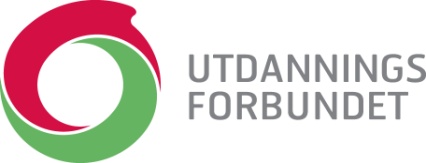 Vår datoVår saksbehandlerDirekte telefonLokallagsledere og hovedtillitsvalgteStedTid   -   Registrering fra kl. Kursstart  kl. 10.00Kursslutt  kl. 15.00MålgruppeMålsettingProgramProgram ettersendes, foreløpige temaer: Ivaretakelse av medlemmers lønns- og arbeidsvilkår, forberedelse til reforhandling av SFS 2201 og SFS 2213, lokale forhandlinger, hovedavtalenProgram ettersendes, foreløpige temaer: Ivaretakelse av medlemmers lønns- og arbeidsvilkår, forberedelse til reforhandling av SFS 2201 og SFS 2213, lokale forhandlinger, hovedavtalenTransportKollektiv transport benyttes der dette er mulig. Det oppfordres til samkjøring der kollektiv transport ikke er mulig.Kollektiv transport benyttes der dette er mulig. Det oppfordres til samkjøring der kollektiv transport ikke er mulig.PåmeldingFylkeslaget kaller inn til kurs gjennom KursAdministrasjonsVerktøyet (KAV) og de tillitsvalgte godtar/avslår innkallingen på min side.  Deltakerne melder inn eventuelt behov for overnatting i forkant, allergier eller annet ved påmelding. Påmeldingsfrist er . Fylkeslaget kaller inn til kurs gjennom KursAdministrasjonsVerktøyet (KAV) og de tillitsvalgte godtar/avslår innkallingen på min side.  Deltakerne melder inn eventuelt behov for overnatting i forkant, allergier eller annet ved påmelding. Påmeldingsfrist er . AnnetDet deles ut reiseregning på kurset, som må fylles ut og leveres på kurset/sendes kontoret senest en uke etter endt kurs.Hvis overnatting i forkant:                                                                               Kursdeltakere skriver gjennomgående reiseregning og vil motta diettgodtgjøring. Følgelig betaler kursdeltaker eventuelle måltider fram til kursstart selv.Elektronisk reiseregning i Agresso (kun fylkestillitsvalgte): 
KOSTSTED = 34, KURSNUMMER =433Det deles ut reiseregning på kurset, som må fylles ut og leveres på kurset/sendes kontoret senest en uke etter endt kurs.Hvis overnatting i forkant:                                                                               Kursdeltakere skriver gjennomgående reiseregning og vil motta diettgodtgjøring. Følgelig betaler kursdeltaker eventuelle måltider fram til kursstart selv.Elektronisk reiseregning i Agresso (kun fylkestillitsvalgte): 
KOSTSTED = 34, KURSNUMMER =433PermisjonVi viser til hovedavtalen i Hovedavtalene i FUS, § 5.2b, KS, Del B § 3-6,                       PBL, § 5.2b, Spekter §§ 26 og 52, Staten § 34 og Virke § 6-7  Vi viser til hovedavtalen i Hovedavtalene i FUS, § 5.2b, KS, Del B § 3-6,                       PBL, § 5.2b, Spekter §§ 26 og 52, Staten § 34 og Virke § 6-7  